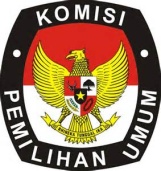 SURAT PERNYATAAN KEBERATAN ATAS PERMOHONAN INFORMASI PUBLIKKOMISI PEMILIHAN UMUMKABUPATEN MAHAKAM ULUALAMAT.LONG BAGUN ILIR. RT.004PERNYATAAN KEBERATAN ATAS PERMOHONAN INFORMASIINFORMASI PENGAJU KEBERATANNomor Registrasi Keberatan		:..........................................(diisi petugas)*Nomor Pendaftaran Permohonan Informasi	: ............................................Tujuan Penggunaan Informasi 		: ..............................................................Identitas Pemohon		: ..............................................................	Nama	: .............................................................................................	Alamat	: .............................................................................................	Pekerjaan 	: .............................................................................................	Nomor Telepon : .....................................................................ALASAN PENGAJUAN KEBERATAN***		Permohonan Informasi di tolak;Informasi berkala tidak disediakan;Informasi serta merta tidak disediakan;Permintaan informasi tidak ditanggapi;Permintaan informasi ditanggapi tidak sebagaimana yang diminta;Biaya yang dikenakan tidak wajar;Informasi disampaikan melebihi jangka yang ditentukanKASUS POSISI (tambahkan kertas bila perlu)...................................................................................................................................................................................................................................................................HARI/TANGGAL TANGGAPAN ATAS KEBERATAN ATAS KEBERATAN AKAN DIBERIKAN : (tanggal), (bulan), (tahun) (diisi oleh petugas)****Demikian keberatan ini saya sampaikan, atas perhatian dan tanggapannya, saya ucapkan terima kasih........................... , .............................  			  MengetahuiPetugas Informasi   Pengaju Keberatan	 (Penerima Keberatan) (.................................)						(...................................)Keterangan :*  Nomor register pengajuan keberatan diisi berdasarkan buku register pengajuan keberatan** Identitas kuasa pemohon diisi jika ada kuasa pemohonannya dan melampirkan Surat Kuasa*** Sesuai dengan Pasal 35 Undang-Undang Nomor 14 Tahun 2008, dipilih oleh pengajuan keberatan sesuai dengan alasan keberatan yang diajukan**** Diisi sesuai dengan ketentuan jangka waktu dalam Undang-Undang Nomor 14 Tahun 2008*****Tanggal diisi dengan tanggal diterimanya pengajuan keberatan yaitu sejak keberatan dinyatakan lengkap sesuai dengan buku register pengajuan keberatan.****** 	Dalam hal keberatan diajukan secara langsung, maka formulir keberatan juga ditandatangani oleh petugas yang menerima pengajuan keberatan